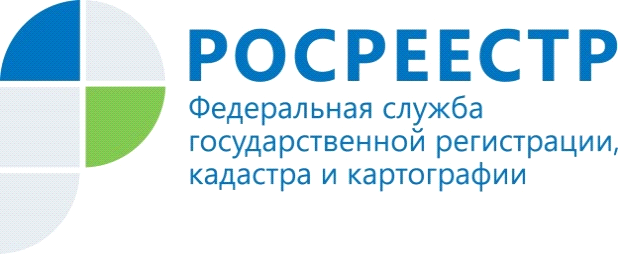 ЗАДАЧИ РОСРЕЕСТРА В РЕАЛИЗАЦИИ ЗАКОНАО «ЛЕСНОЙ АМНИСТИИ»Наиболее важными для Росреестра направлениями в рамках реализации Закона № 280-ФЗ, так называемого «Закона о лесной амнистии», являются: устранение противоречий в сведениях ЕГРН о земельных участках, имеющих пересечения с землями лесного фонда, и исключение из Единого государственного реестра недвижимости (далее - ЕГРН) дублирующих сведений о лесных участках. При выявлении пересечений с лесным фондом заинтересованные лица могут обращаться в Росреестр. Также территориальные органы Росреестра на плановой основе проводят работу по выявлению и устранению пересечений границ лесных участков с границами иных лесных участков или земельных участков других категорий земель. Такие действия по устранению пересечений осуществляются органом регистрации прав самостоятельно без участия гражданина и без взимания какой-либо платы на основании статьи 60.2 Федерального закона от 13.07.2015 № 218-ФЗ «О государственной регистрации недвижимости».Минэкономразвития России направило в высшие органы исполнительной власти субъектов Российской Федерации, территориальные органы Росреестра, ФГБУ "ФКП Росреестра" и его филиалы разъяснения о реализации Закона, а также алгоритм применения нормативных правовых актов, которые изменились после его вступления в силу. Кроме того, Минэкономразвития России и Минприроды России совместным письмом направили в высшие органы исполнительной власти субъектов Российской Федерации, территориальные органы Росреестра и Рослесхоза, а также ФГБУ "ФКП Росреестра" и его филиалы указания о порядке действий региональных межведомственных групп.Росрееестр осуществляет мониторинг применения Закона на территории Российской Федерации, проводит коллегиальные и совещательные мероприятия. Кроме того, с даты вступления в силу Закона Росреестр ежемесячно проводит селекторные совещания с территориальными органами Росреестра и филиалами ФГБУ "ФКП Росреестра" по вопросам реализации Закона на территории Российской Федерации. Также Росреестр ведет активное взаимодействие с Рослесхозом. Так, Росреестр принял участие в совещаниях-семинарах, проведенных Рослесхозом по вопросу реализации положений Закона в федеральных округах.Контакты для СМИПресс-служба Управления Росреестра по Волгоградской области.Контактное лицо: помощник руководителя Управления Росреестра по Волгоградской области,  Евгения Федяшова.Тел. 8(8442)95-66-49, 8-904-772-80-02pressa@voru.ru 